Сценарий мини-утренника посвящённый«ДНЮ ДОШКОЛЬНОГО РАБОТНИКА»Воспитатель : САПЕГА М.Ю.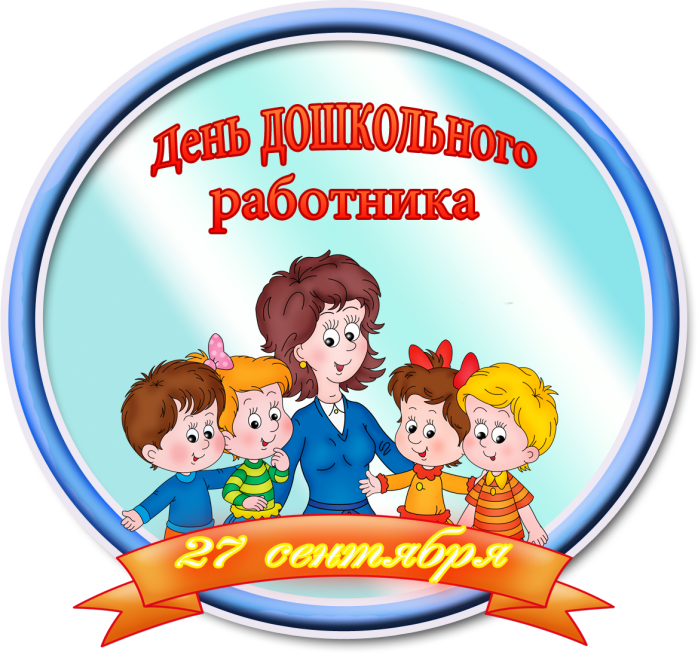 27 сентября 2019 годВед.:     Дорогие и любимые все наши сотрудники детского сада.От всей души мы поздравляем вас с праздником Днем дошкольного работника. Для всех вас мы подготовили небольшой праздничный концерт и надеемся, что он вам понравится.Стихотворения детей:1 реб.: Про наш весёлый детский сад                        
           Мы говорим с теплом:                                               
           За годом год для всех ребят                            Ксюша Ф.                            
           Открыт он, словно дом!                                                                                                                Для шалунов и непосед.                                  
           Хитрюг, озорников.                                                   
           Здесь завтрак, ужин и обед.                                     
           Забота и любовь!     2 реб.: Здесь научили нас играть. 
            Лепить и мастерить, 
            И песни петь, и танцевать, 
            Воспитанными быть!                                   Саша К.        За нами нужен глаз да глаз, 
            Мы пошалить не прочь... 
            Но любят каждого из нас, 
            Как сына или дочь!                                    Вед.:     Сегодня поговорим именно о тех, кто отдаёт себя всецело воспитанию малышей, не жалея своих сил и времени, кто не знает слов «не хочу», «не могу», «не умею», кто умеет любить детей не смотря ни на что, кто любит свою работу и спешит сюда каждый день, чтобы продолжать жить для них, малышей, и быть им нужными…3 реб.:       Катя ЧерепковаВы обойдите всю планету, да загляните в детский сад –          Людей нигде прекрасней нету, тех, кто дошкольников растят.                                                                                                                  Кто дарит нам любовь и ласку, кто варит кашу и компот,                         Кто учит нас, читает сказку, кто с нами песенки поёт.В нашем детском саду работают самые надежные воспитатели!Самые добрые няни!Самые умелые повара!Самые веселые музыкальный руководитель! И самая заботливая заведующая! Мы поздравляем вас с праздником!
   5 реб: Воспитатели, родные, вы – шикарны, просто класс! Вы – красивые такие, что и глаз не отвести,
    Молодые, озорные: все у вас от ребятни!                                                      Нянь мы просто обожаем, в мире вас добрее нет.           Настя Ю.
    Еще больше вам желаем воспитательных побед!
 Аппетит у нас отменный, ведь растем не по часам,
    Потому – привет сердечный, нашим милым поварам!                            А заведующей нашей – от дошкольников – поклон!
    Будьте с каждым годом краше, чтоб весь мир был в вас влюблен!
Мы поздравить нынче рады всех работников детсада!                                     Всех, кто с нами здесь живёт, сердце детям отдаёт!                              Пожелать хотим всем вам, радости и счастья.
    И красивыми такими вечно оставаться!
Вед.:     Конкурс « В гостях у сказки»Все вы работаете с детьми дошкольного возраста. Дошкольники знают очень много сказок, а знаете ли их вы?Сейчас мы это проверим.Доскажите имя сказочного герояАли (Баба)Маленький (Мук, принц)Дядя (Федор, Степа)Елена (прекрасная)Дед (Мороз, Мазай)Почтальон (Печкин)Мальчик (с пальчик)Железный ( Дровосек)Кот( в сапогах, Леопольд, Матроскин)Старик (Хоттабыч)Старуха (Шапокляк)Вед.: Все наши педагоги показали хорошие педагогические способности. И для того чтобы подтвердить гордое звание дошкольного работника,  вы должны произнести следующую клятву.Вед. :Сделать серьёзное лицо, положить руку на сердце и произносить с чувством.Я, ф.и.о., вступая в ряды воспитателей детского сада торжественно клянусь:1. Вставать на работу по звонку будильника, если кто-то держит в постели, отцепить эти жадные руки и вставать, вставать, вставать. Клянусь!2. Плохое настроение оставлять за дверью ДОУ и каждое утро надевать маску счастливой, деловой женщины. Клянусь!3. Готовиться к занятиям вовремя и профессионально. Клянусь!4. Овладеть по совместительству такими специальностями:-штукатур – маляр- швея – мотористка- дворник-дизайнер. Клянусь!5. Ежедневно говорить родителям воспитанников, что их дети самые хорошие, даже если пьешь вечером валерьянку. Клянусь!6. На прогулках, где обсуждаются все мировые вопросы, при виде администрации вовремя принять рабочий вид и оторвать пятую точку опоры от скамьи соседнего участка. Клянусь.7. Быть активным работником нашего коллектива, принимать участие во всех городских, республиканских и мировых конкурсах. Клянусь!Теперь мы с вами гордо можем носить звание Воспитатель.Вед.: Всех сотрудников детского сада пришли поздравить ребята из средней группы….Выходят дети и читают стихотворения Уважаемые коллеги  для вас ребята исполнят песню Вед.1:Поскольку день у нас праздничный, особенный, то, конечно же, хочется сделать тоже что-нибудь особенное… Мы, посовещавшись, и  решили  отметить всех сотрудников в различных номинациях. Номинации получились тоже необычными. Реб. :В стенах нашего детского сада
Средь шумных коллег, детворы озорной,
Славно заведует нашим детсадом…
Ей отдых неведом, неведом покой.
Ещё молода, да к тому ж – симпатична,
Трудолюбива и энергична:                                                 Даша К.
И в выходные готова трудиться,
И даже ночами ей толком не спится…
Никто нам в саду здесь её не заменит!
И в Управленье её очень ценят!
Бывает, порой, ни за что отругают…
А после, как доброго друга встречают.
Найдёт к человеку любому подход,
К каждому «ключик» свой подберёт…Вед.: Итак, титул в номинации «Мастер контакта, воли и такта» присваивается заведующей – Татьяне Владимировне Т. (вручается грамота)Реб.:Сколько надо глаз и рук,Чтобы уследить вокруг
За своими сорванцами -
Золотыми леденцами.
Там - смеется, тут - заплачет,
А другой на палке скачет...
Здесь не каждый с этим делом                            Вероника П.
Быстро справится, умело.
Воспитатель все успеет:
Он накажет, пожалеет,
Поцелует и накормит,
Перед сном он сказку вспомнит.
Саду воспитатель нужен,
Без него он не так дружен.
Шлем вам радости вагон,
От детей - поклон!Реб. :Они – важные люди в нашем саду,
Золотые их руки привыкли к труду.
Всё отдали они дорогим малышам,                               Дима З.
И за каждую кроху болеет душа. 
И к родителям тоже находят подход. 
Проблемы семьи из них каждый поймёт.
Из них есть «Мудрейшие» - 
Они, без сомненья, 
Воспитали в саду ни одно поколенье.Вед.:В номинации «Моя вторая МАМА» награждается : Ирина Владимировна Д. , Елена Александровна Ю.А мы продолжаем :Реб. : С утра и до вечера в детском саду.
Они, словно пчёлки, привыкли к труду.
В группах своих чистоту соблюдают:
Там потому всё блестит и сверкает.
Вовремя в группу еду принесут,                           Катя Ф.
Накормят детей и добавки дадут.
Без них воспитателю – просто беда!
Нужен помощник рядом всегда!!!
За детьми присмотрят, и сказку им прочтут,
Одеть помогут малышей; проветрят, уберут.
Справляются с работой…
«Мастера – Забота»!
Вед.: В номинации « Мастера- Забота»  награждается  наши  палочки – выручалочки – это наши помощники Наталья Викторовна Д., Оксана Юрьевна З.Реб.: У них всегда «кипит» работа!
У них всегда одна забота:
Всё по рецепту рассчитать,
Знать, что и с чем соединять;
Придумать «новенький» салат,                         Максим А.
Чтоб витамином был богат;
Успеть всё во время сварить – 
Детей вкуснее накормить.
Здесь без таланта поварского
Проку не будет никакого.Вед.: В номинации «Пальчики оближешь»  награждается наш всеми любимый повар Наталья Егоровна В., и её помощник  Светлана Васильевна К.Вед 1.: (обращаясь к выпускникам) Скажите, ребята, а вы уже выбрали себе будущую профессию? Расскажите нам кем вы хотите стать.Стихи детей:  1 реб.:  Мы пока еще ребята, 
           Не умеем мы считать, 
           Может знаний маловато, 
           Но ведь можно помечтать!  Я врачом, наверно, буду,                                        Односумов М.
           Стану я лечить людей! 
           Буду ездить я повсюду 
           И спасать больных детей! 
  3 реб.: Скоро буду я военный, 
           Или просто летчик- ас!                                  Артём У.
           Как герой обыкновенный 
           Защищать я буду вас! 
  4 реб.: Балериной и певицей 
           Я всегда мечтала стать!                               Ксюша Т.
          Чтоб красиво нарядиться, 
          Спеть для Вас и станцевать! 
  5 реб.: Я художником известным 
          Стану обязательно. 
          Рисовать мне интересно,                              Миша С.
          Очень увлекательно! 
  6 реб.: Я - учительницей школьной, 
          Детям знанья подарю! 
          Дети будут мной довольны,                               Арина Ж.
           Я вам точно говорю! 
  7 реб.: Ну а я вернусь сюда! 
           Ласковым, внимательным 
           И отзывчивым всегда                                       Катя Ф.
           Стану воспитателем!Вед.: Конечно, мы все очень хотим, чтобы наши  ребята стали не только самыми лучшими врачами, справедливыми учителями, знаменитыми художниками и артистами. Но самое главное, чтобы они стали хорошими, добрыми, честными людьми. Ведь самая главная в жизни профессия – БЫТЬ ХОРОШИМ  ЧЕЛОВЕКОМ!Воспитатель – не работаНе размеренная жизнь Это служба без расчета,В ней призвание –любитьПлаксу лаской успокоить,Хулиганов усмирить,Драчунов поставить в угол,А послушных- похвалить.Всех одеть ,обуть, построить,Погулять и накормить,и свою большую душуБез остатка разделить.Вед: В этот прекрасный праздничный день примите подарки от наших детей (дети дарят подарки, изготовленные своими руками или цветы).                                                        Коллектив весь наградили, грамоты все получили.Всем "спасибо" говорю, от души благодарю.С праздником всех поздравляю, всего доброго желаю!Конкурс «Отличная хозяйка» для поваровВам необходимо с завязанными глазами определить: что находится в блюдечках. (В блюдечки насыпать сахар, соль, пшено, гречку, рис, перловку.)Конкурс «Мой второй дом». Воспитатели делятся на команды. Каждой команде даётся по листу бумаги и фломастер. Командам предлагается коллективно нарисовать детский сад . Побеждает тот, кто быстрее и, похоже, нарисует.